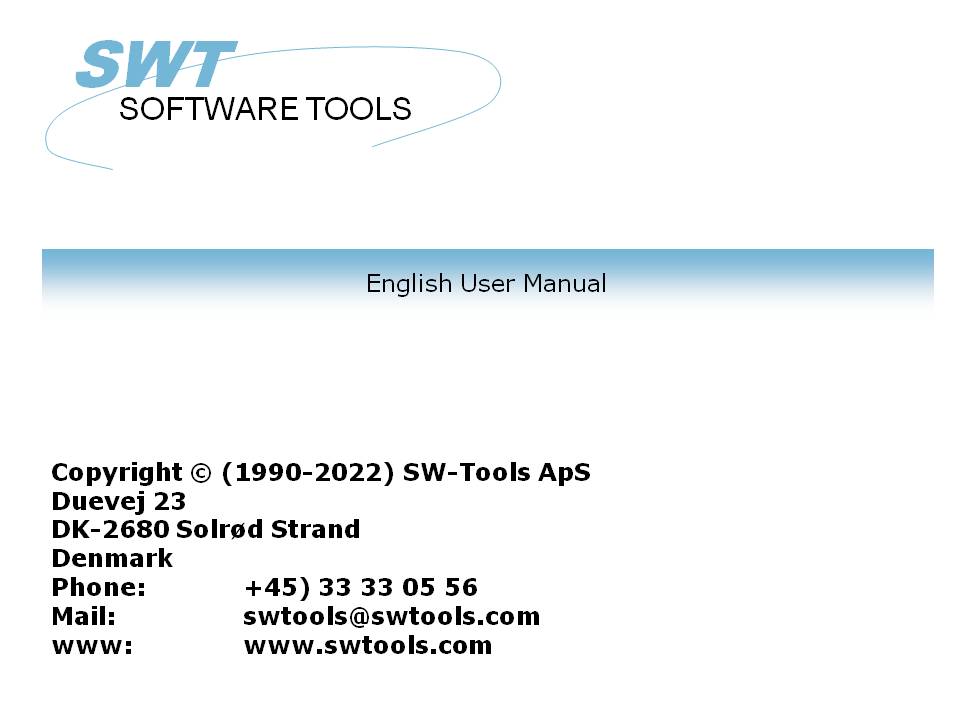 Licensing22/11/01 /  2022-09-01 008.384ContentsContents	21. Licensing	31.1. Overview	41.2. Structure	51.2.1. Products	61.2.2. Product usage	71.2.2.1. DEMO versions	81.2.2.2. LIGHT versions	91.2.3. UserID	101.2.4. Main license	111.2.5. User license	121.3. Ordering	131.3.1. The main license code	141.4. Producing an order disk	171.5. The user license	181.5.1. Input from a disk file	191.6. Checksum	211.6.1. Ordering new products or more users	221.6.2. The remark fields	231.7. Dates	241.8. Missing or invalid license code	251.9. The start screen	262. Licens codes	272.1. Products	282.2. Usage of each product	29Figure list	30Index	311. LicensingThe licensing system ensures that the products are installed according to the agreed license and that update of systems with maintenance contracts is done smoothly.1.1. Overview1. A license code is requested using the order form for a number of users of each product2. The license main code is issued and forwarded on disk or fax/E-Mail3. Each client is activated for usage of individual products4. This client information is returned to SW-Tools within 3 months on disk/E-Mail5. SW-Tools returns a disk or fax/E-Mail with activation keys for each user6. Each client is now released for use for more than 3 months7. Futher clients may be added following point 3-6 above.1.2. StructureEach product requires a main license to work and this license must be activated for the actual user.1.2.1. ProductsA MODULE is one of RAPGEN, IQ, DATAMASTER, ODBC16 or ODBC32. Together RAPGEN,IQ and DATAMASTER forms TRIO.A module may use one or more database DRIVER or SERVER programs which also must have an active license code.License for any one module automatically opens for the FDF (Data Dictionary) module and the drivers for SSV (Semicolon Separated Varying length textfiles) and ODBC access for database systems.Modules, drivers and servers together are called PRODUCTS. A product is identified by a 4 digit product number and entered as a line in the licencing system.TRIO 32 bit requires own license codes.User administration requires special license code.Without maintenance you will need an upgrade version code to use TRIO 007.xxx if installation is before 01/08-1998.A licensecode issued for TRIO version 007 may be used with version 006 also. You may have to update the product table contained in the textfile LICENSPR.SSV as all product codes must be known to the license program.1.2.2. Product usageUsage of a module may be DEMO, FULL or LIGHT (1,2 or 3). Usage of a driver may be READ-ONLY or READ/WRITE (R or W).1.2.2.1. DEMO versionsDEMO versions are restricted as no more than 10 programs/reports can be saved at any time, for DATAMASTER only 5 tables can be defined. A demo version will normally be valid only for a limited period of time.1.2.2.2. LIGHT versionsOnly IQ is available in a light version which is restricted for use of 2 files only in one enquiry session.1.2.3. UserIDEach client PC is uniquely named with its own USERID. This userid is not known until the license program is activated on the PC which means the final activation for the specific client cannot be done when placing order for the main license.This userid is hardware dependent and will change if the CPU or Main disk is changed, in which case a new license code must be required.1.2.4. Main licenseThe main license consists of a number of products activated with a specific usage from a given date for a maximum number of USERS.Each product line on the main license must have a valid activation key to work. Lines without activation keys may be entered as ORDER lines for new products.Additional users are entered as new lines; the already issued license is not changed. This means that the same product may occur several times on the main license and the sum of users for the product lines is the maximum licensed.1.2.5. User licenseThe user license consists of a copy of the main license information where each product line is activated for the distinct users by marking these in the check box. No activation key has to be given.The marked products will be actived for the user for a period of 3 months. After that an activation key must be entered for each product line.1.3. OrderingTo order the main license you fill out your order form and forward this to us.You may also call up the licensing program, fill in the details and forward the disk created.1.3.1. The main license codeAs your order is registated by us we will forward a fax (or disk/E-Mail) of the form: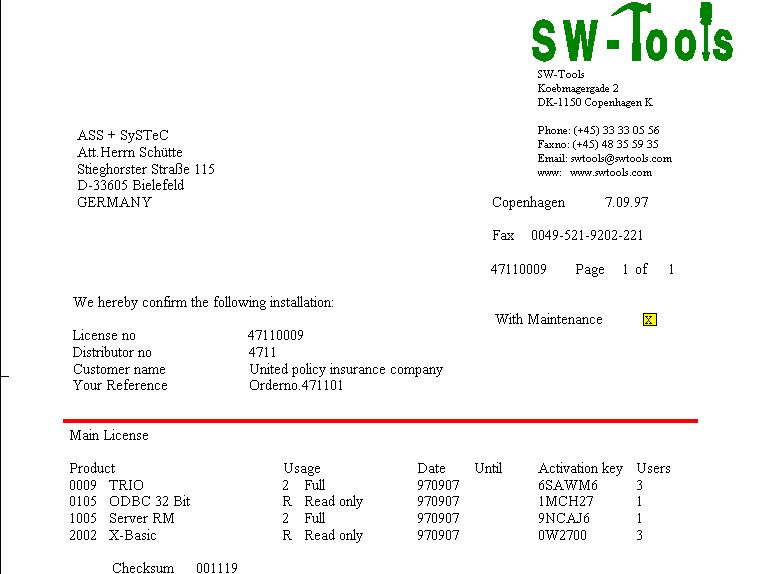 1. The main license code returnedThis contents of this must be entered by selecting the license program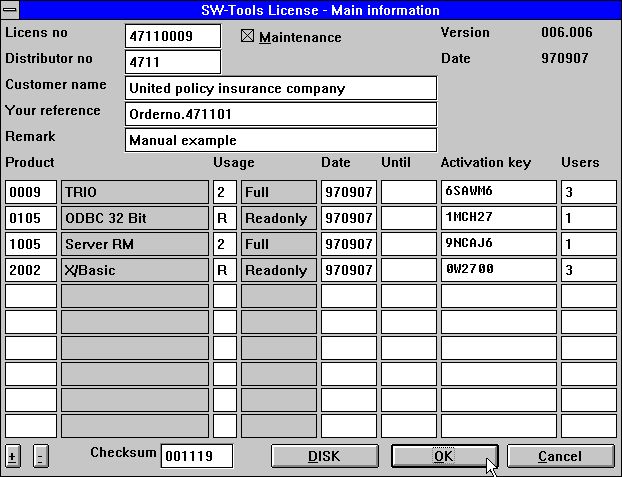 2. Entering the main license codeIf you have got more than 10 product lines use the +/- buttons at the lower right for scrolling. When you choose OK the user license screen is showed and you should mark the right hand checkboxes for the products designated for this user.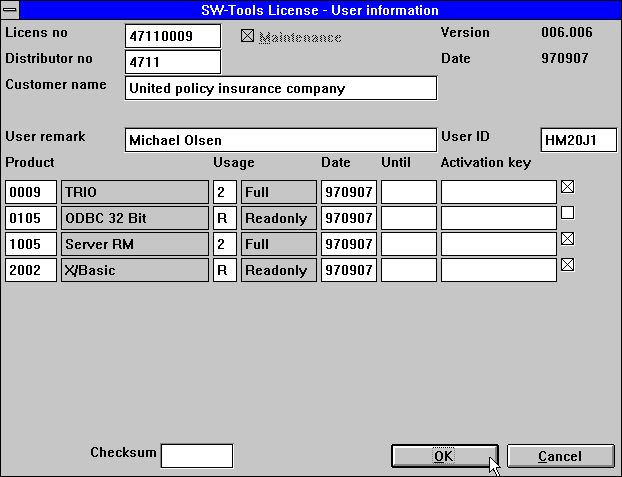 3. Marking the specific users productsThis user will now have access to the marked products for 3 months from the date you have placed the mark or until the UNTIL expiry date whatever comes first.1.4. Producing an order diskWhen you click OK, if you have marked some products for this user you will have the option to produce a disk (or file) for the final user license code: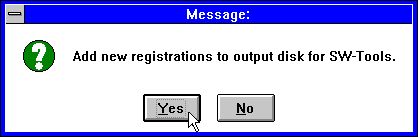 4. Making an order diskAnswering YES on this question gives a filename dialog box with the default filename A:LICENSENO.PLS, e.g. 47110009.PLS.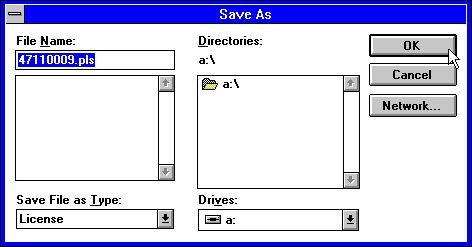 5. Output to the license fileThe information will be added to this file which means the disk can be used to collect registations from multiple clients. If you add the same user information again the latest will be used.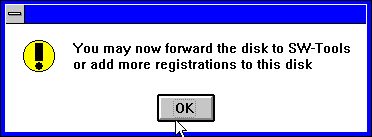 6. License file now ready1.5. The user licenseWhen you forward to us the registation disk or a piece of paper with the userid's and required products within 3 months the final license code will be returned by fax, disk or E-Mail.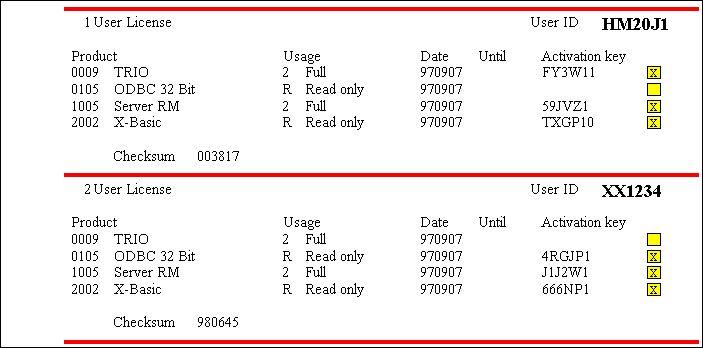 7. Final user license on fax1.5.1. Input from a disk fileThese codes must be entered in the license program on the corresponding client PC's.If you have received a disk or a file from us, the license is updated by activating the DISK button on the first license page. You will then get a file dialog: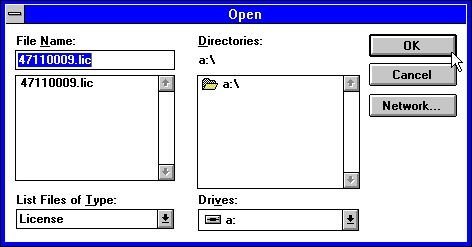 8. Getting the codes from diskThe file is named LICENSENO.LIC and may contain informations for all users. When the disk is read just click OK both for the main license and the user license page.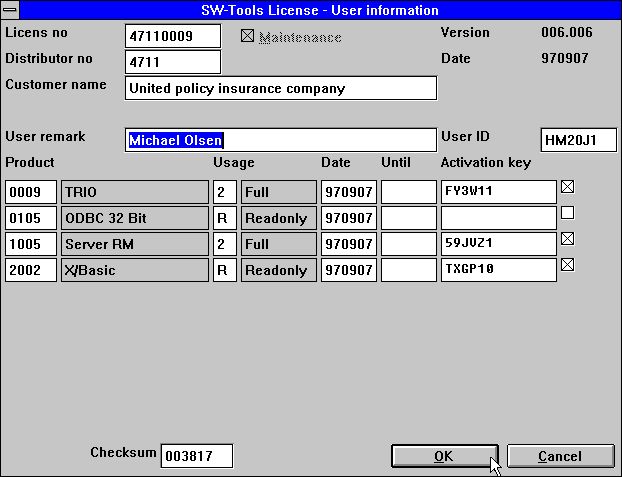 9. The updated code for the user license1.6. ChecksumThe checksum on the bottom line of the license screen ensures that all information is entered as expected. You will get an error messages as: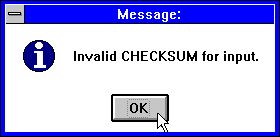 10. Invalid checksum for inputand will have to correct the information or use CANCEL before the license program lets you out.1.6.1. Ordering new products or more usersYou may add lines to the main license page without entering any activation key. Such lines will not be activated and will not be included in the checksum.The products can be marked for client use just as normal and an order disk produced for both the main and the client license.1.6.2. The remark fieldsAll information except for the remark fields is included in the checksum. You may change the remarks as you like.The remark on the user license information may be used as the client name and referred as #UN (User Name) in the programs.1.7. DatesNote that the issued code is not valid BEFORE the given date and only valid TO the given until date.The 3 months given for a client PC is calculated from the date the mark was first activated.1.8. Missing or invalid license codeIf a license code is missing you will get a message like: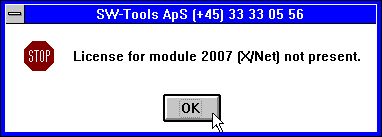 11. Trying to start without valid licensePlease check that you have marked the selected product for use on the actual client and the dates are valid.1.9. The start screenWhen you start a module the license information will be shown: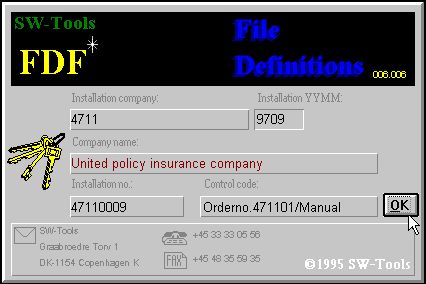 12. The start screen for the FDF moduleThe information is also shown in the status line and on the HELP-ABOUT page: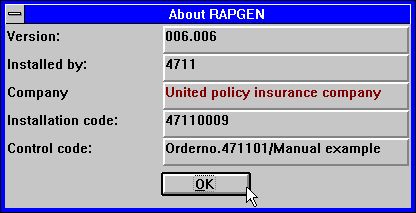 13. The ABOUT screen from the HELP menu in RAPGEN2. Licens codes2.1. Products0001 - FDF Data Dictionary (Automatically enabled)0002 - RAPGEN0003 - IQ0004 - DATAMASTER0005 - ODBC 16 Bit0009 - TRIO0010 - Rapgen compiler0011 - User Administation0012 - Version upgrade0101 - FDF Data Dictionary 32 Bit0102 - RAPGEN 32 Bit0103 - IQ 32 Bit0104 - DATAMASTER 32 Bit0105 - ODBC 32 Bit0109 - TRIO 32 Bit0110 - Rapgen compiler 32 Bit0111 - User Administation 32 Bit0112 - Version upgrade 32 Bit1001 - Server WINDOWS 16 Bit1002 - Server WINDOWS 32 Bit1003 - Server OS/21004 - Server SCO1005 - Server RM1006 - Server RISC1008 - Server HP90001009 - Server ICL1010 - Server RISC-22000 - CSV                 (Automatically enabled)2001 - ISAM Library2002 - X/Basic2003 - Dataflex2005 - Btrieve2006 - ODBC                (Automatically enabled)2007 - X/Net2008 - Concorde XAL2009 - Concorde C52010 - Isam2011 - Unibasic2012 - Scala2013 - Ctras2014 - Netbasic2015 - Concorde C42017 - GSM Global 30002018 - Open-Basic2019 - Navision2022 - Global 20002023 - Quattro FTP2.2. Usage of each product1 - Demo2 - Full3 - Light4 - DistributorR - ReadonlyW - Read/WriteFigure list1. The main license code returned	142. Entering the main license code	153. Marking the specific users products	164. Making an order disk	175. Output to the license file	176. License file now ready	177. Final user license on fax	188. Getting the codes from disk	199. The updated code for the user license	2010. Invalid checksum for input	2111. Trying to start without valid license	2512. The start screen for the FDF module	2613. The ABOUT screen from the HELP menu in RAPGEN	26IndexBBasic	28Btrieve	28CC4	28C5	28Checksum	21Concorde	28CPU	10CSV	28Ctras	28DDataflex	28DATAMASTER	6;8;28DEMO	7;8Distributor	29DRIVER	6EE-Mail	4;14;18FFDF	6;26;28;30FULL	7GGSM	28HHELP-ABOUT	26HP9000	28IICL	28IQ	6;9;28ISAM	28LLIC	19LICENSENO	17;19LIGHT	7;9MMODULE	6NNetbasic	28OODBC	6;28ODBC16	6ODBC32	6Open-Basic	28PPLS	17PRODUCTS	6RRAPGEN	6;26;28;30READ-ONLY	7RISC	28RISC-2	28RM	28SScala	28SCO	28SERVER	6SSV	6TTRIO	6;28UUnibasic	28UNTIL	16Usage	7;29USERID	10USERS	11WWRITE	7XXAL	28